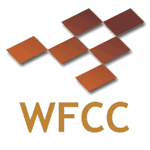   WORLD FEDERATION FOR CHESS COMPOSITIONQualifications CommitteeApplication for the award of the title ofInternational Judge of the FIDE for Chess CompositionsForm AThe federation / association / society of ........................................................................................applies for granting the title of International Judge for Chess Compositions to:Date   .................................	Name   .............................................................................1Name2First name(s)3Date of birth4Post address5City, region6Country7E-mail8Section(s) applied for9Knowledge of languages10List of tournaments and awardsdetailed information for each tournament must be given in form BList of tournaments and awardsdetailed information for each tournament must be given in form BList of tournaments and awardsdetailed information for each tournament must be given in form BList of tournaments and awardsdetailed information for each tournament must be given in form BList of tournaments and awardsdetailed information for each tournament must be given in form BList of tournaments and awardsdetailed information for each tournament must be given in form BList of tournaments and awardsdetailed information for each tournament must be given in form BList of tournaments and awardsdetailed information for each tournament must be given in form BList of tournaments and awardsdetailed information for each tournament must be given in form BList of tournaments and awardsdetailed information for each tournament must be given in form B